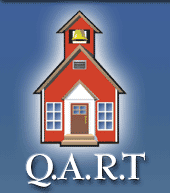 QUEBEC ASSOCIATION OF RETIRED TEACHERSMEMBER INFORMATIONMembership as of September 30, 2018: 190Member’s Address : 787 Dufour, Laval, QC  H7Y 2G2Member’s Website : http://www.qart.ca President:  Name: John GreeneAddress: : 787 Dufour, Laval, QC  H7Y 2G2Telephone: (450) 969-0674Email : qart.mtl@outlook.comDirector ACER-CART:Name: John GreeneAddress: : 787 Dufour, Laval, QC  H7Y 2G2Telephone: (450) 969-0674Email : qart.mtl@outlook.comObserver ACER-CART: N/ANewsletter Editor:Name: John GreeneAddress: : 787 Dufour, Laval, QC  H7Y 2G2Telephone: (450) 969-0674Email : qart.mtl@outlook.comWebmaster:Name: Kevin Marciniak                                                                                                                                                                                                           Address: 308  -  111 rue Bruce  Kirkland, QC   H9H 4B7                                                                                                     Telephone: (514) 697-6926                                                                                                                                        Email: kevin.marciniak@bell.net Significant Dates:Annual General Meeting Date: May 8, 2019Board of Directors meetings: Dates: August 22, 2018, September 12, 2018, January 23, 2019, February 13, 2019, March 13, 2019, April 17, 2019, May 8, 2019Newsletter Dates: October 2018, January 2019, April 2019, July 2019